Publicado en  el 03/12/2014 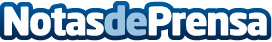 Opel desvela el nuevo modelo KARL: simplemente espectacular  Pequeño pero espacioso, una apariencia deslumbrante y, sobre todo, con un precio increíblemente razonable. Esto es lo que los clientes pueden esperar del modelo de acceso a la gama Opel a partir del verano de 2015. Su nombre KARL, rinde homenaje a uno de los hijos del fundador de la compañía.Datos de contacto:OPELNota de prensa publicada en: https://www.notasdeprensa.es/opel-desvela-el-nuevo-modelo-karl-simplemente_1 Categorias: Automovilismo Industria Automotriz http://www.notasdeprensa.es